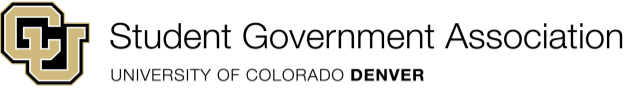 Senate Meeting Friday, October 6th, 2023Presiding Officer: Pro-Tempore EspinozaMinute Taker: Chief Justice Zabaleta Call to Order: Call to Order at 1:09 PMRoll Call: Roll Call Complete at 1:10 PMApproval of Minutes from September 29th: Motion to Approve the Minutes by Representative Mauro, Seconded by Senator AgarwalAdoption of the Agenda: Motion to Adopt the Agenda by Senator Rodriguez, Seconded by Senator SaojiPublic Comments:New Business: SR 2023-24-03 A Resolution of Funding Request from CU Radio ClubPresented by Senator AugustynMotion to Enter Committee discussion for 10 minutes by Senator Burns, Seconded by senator RodriguezAt 1:13 PMReconvened at 1:23 PMRepresentative Torres: This is a good investment for the campus community and for promoting CU Denver leadership. A thing that is a little confusing is Radio King is the website and the radio. The way that it is read up here is that they would be using a completely different website software, which is not the case. It is common to use Radio King because it is the most user-friendly and the least expensive option on the market right now. I support giving them this money right now, however, we need to consider those annual costs and if we are giving them $7000 every year. Point of information by Senator Saoji: Does the website come with Radio King or is it different?Director Sharma: They are different subscriptions. To add the radio station to your website there is a different subscription. It is unclear right now as to whether radio King is the radio software or the website. That can be a follow up question for F&F. Senator Augustyn: How many students are on board?Representative Torres: The recurring members range from I think 15-20 Advisor Dew: They have reached 75 at some point, folks are not willing right now to hang on because they do not have a radio.Representative Torres: They are in a state of limbo because since there is no radio, the host cannot be on the air. Once we give them this money, there is going to be a lot more retention. Representative Valdez: I think they could be a worthwhile investment; this is a long-term thing that will have an impact on students. I do not think it would hurt to fund some things continually over time, but I do not think it should be this amount. Specify that we would hope to see them put in more fundraising and not come back with this large amount annually.Senator Burns: I am ok with funding this amount this year, annual cost concerns me but I understand that they have work on their own so far. Getting something like a ROI for the next following year to understand student impact and how they have progressed.Senator Augustyn: Although there are rare circumstances in the past where we have done some expenses annually, they tend to be like $200 or less. A $ 2,000 expense has a much larger impact on the student body, but I am open to asking them to fundraise for their annual licensing fees. I want to see an effort to fundraise; we are not necessarily saying we will not give them money next year.Advisor Dew: They have fundraised $1000 already, they also have the guitar hero fundraiser coming up. Representative Torres: There needs to be some sort of effort to continue that fundraising without holding our organization's hands. If they were to build connections a little stronger, there might even be sponsorship opportunities. It is supposed to be a student-based radio, but if we can get some outside organizations to help fund this radio, that would be stellar. Senator Anson: What they are asking for is about a 10th of our budget. I am not opposed to funding this as it is hard to get funding currently. $7000 would give them the platform to start up, but we need to see some action on their part to fundraise. If they come back next year with something a lot cheaper, it would be useful.Senator Augustyn: I want to approve it, but this could be more the obligation of the CAM school. I do not know how much of a responsibility it is to F&F to start up new programs, our responsibilities are more to support current programs. We can work with Representative Torres because CAM should be aware of this. It is not fair that they have to pay for this when the school should be giving it to them.Representative Torres: The idea to start up the radio was brought up by one of our faculty members, the Deans want to support student organizations, but money is not being considered. There is no reason organizations should be asking SGA or paying out of pocket when CAM should be providing that assistance. When they were looking for spaces, they went to the arts building because we have our own studio, however, since other projects are happening in that space, they were not able to utilize it. They are operating in a studio space under the library, but I do not see why they would not be able to utilize that space, it will get rid of that annual cost. The deans are apprehensive about starting new projects because we are in search of a new dean. I can talk with the finance guy because he understands how much money CAM can operate under. Senator Burns: I do not know why CAM would not want to put their name in this at some point. There could be some coalition building that can be done with AHEC to get that space under the library. They have a great impact so I do not see why the University cannot pitch in as well. Representative Gebremariam: It is a great idea since this can also be used for advertisement of different events happening on campus. Not only should CAM be the one supporting it, but all colleges should also probably think about it. To reduce some of the costs, computer science students could help with identifying lower cost places to purchase subscriptions and finding ways to do it on their own. Some sort of follow-up can help, so quarterly meetings about what they are working on can help with knowing the next steps. After people start seeing the impact this could have on the campus, I think that these costs can be reduced. Representative Martinez: I know that MSU has used the space under the library for interviews for voter registration. It is worth asking Tony.Representative Torres: We should add or amend the current document to add some type of stipulation for the upcoming years, so we do not have to continuously pay this amount. I would like to open it up for discussion on how we want to phrase that.Senator Burns: Some phrasing around a ROI document for future funding would be acceptable. We should be explicit and careful because I do not want this organization to feel discouraged and not willing to come with us. We support this group but would like more communication about how they plan to move forward.Point of Personal Privilege by Advisor Gonzalez: Can we zoom in on the document?Senator Augustyn: I should read something like approve the full allocation amount of $6979, with the stipulation that any future annual funding installments must be required to show an effort of fundraising. Point of clarification by Senator Burns: It would be an amendment that will be voted on by the body as we are dealing with a financial amount.Senator Augustyn: We are talking about a recommendation to the F&F committee so it will not be sent out to the student body. Friendly amendment by Senator Augustyn: with the stipulation that any future annual funding request requires the effort to fundraise. Friendly amendment by Senator Burns to remove whereas clause. Motion to Call to Question by Senator Burns, Seconded by Senator AugustynRoll Call Vote: 17-0-0The Resolution PASSEDUpdates: President: AbsentVice President: AbsentChief of Staff: AbsentCivicsWe had a successful week of collecting information on all the reflection spaces on campus. We are trying to be in contact with admin, but we have collected a lot of information to come out along with the pilot space information if we get that approved. We are also tabling at MOF two days prior, hopefully once at the Wellness Center and at the very least City Heights. Cesar got us a space at City Heights, we are doing 5 to 7 on Monday. We will also be there for the Multicultural Fair on Wednesday. There was a security incident with the reflection spaces at north classroom; we were informed that there were students who got harassed and there were racial slurs made to them as well as disruption of reflection. I undertook actions to send a report to the student conduct office and reach out to ACPD. We are going to seek resolution on that matter.College CouncilCAM: I spoke with the CAM RCC at their monthly dinner at City Heights. RCC is a floor dedicated to CAM students to build coalition within the freshman class. I talked about my role in SGA and shed some light on the importance of getting involved on campus. Student Advisory Council is hoping to start up. I reached out to student organization leaders who have experience with leadership roles because that would be beneficial for the council. I sat in on a follow-up meeting for our dean search committee, we talked about scheduling interviews. I will be reaching out to the faculty assembly members to get their opinions on what we want the Know Your Rights campaign to look like. We mentioned different concerns with the current badging situation, one of them being the cost. Business: We had The Art of Managing Up, which was an alumni event. I met with the director of the career center, she told me that PY and PwC are partnering with the Business School. Addison, Juju, Associative Dean Shane Hoon, and I had a meeting with student leaders and student org advisors. I spoke about my role with SGA and how I can be helpful. I met with my marketing head in business school, Julie, to talk about social media goals. We had a video for student appreciation week. We created a Team channel that includes the heads of all the departments where everybody can communicate and promote events. I will be a part of the focus group for the rebranding shoot. There is a clash between two events that are happening on October 17th: the edge even and navigating risk and finance. I am worried about the traffic and student turnout for the two events. Engineering: My biggest update is about the email that was sent out about personal information of engineering students. I think engineering students received an email from the Dean and the Vice Chancellor of Technology, Strategy, and Innovation because they just finished the investigation. The university has shared the rules and regulations with the public and the community and has encouraged other, the revision of protocols for employees. The university has partnered with an independent financial and risk advisory firm called Kroll. They are offering an online identity monitoring service for 12 months; it has advice on what to do if bank information has been released. This past week we had an internship/job fair for mostly civil engineering students. But in this coming week, we have the Society of Women Engineers’ first meeting of the year, the snacks and relax event for midterms, and The National Society of Black Engineers event if it does not crash with midterms. CLAS: Hispanic Heritage Month event was a success. I will be part of the focus group mentioned. I talked to Richard Allen, who is a senior Associate Dean, and I will be part of the committee for their academic transformation project. Today was our student advisory council meeting, great student representation. This meeting was about raising tuition, they want to increase major fees credit hour instructor fees and advising because their retention rates have gone down. John Wilson, director for advising, was there doing a presentation on all the data and their efforts to hire. There were some concerns from an international student about raising tuition. CLAS is working on creating more scholarships with financial aid. SPA: We are working on what has been done with the Know Your Rights campaign, we are probably going to rename it. We are trying to promote the right to request a hearing for students’ first incident with the Academic Integrity Committee. We want to put together some marketing and brainstorming ideas. Lance suggested that we talk to faculty assembly to let them know what is happening. We want to create a resolution or give faculty a draft that they can include in the syllabi, so students know that they have this right. Last Friday, I had a meeting with a student who works as the assistant to our associate dean to plan a day of service for SPA. We want to bring in organizations to offer community service opportunities, internships and learn more about potential careers. We are going to be meeting biweekly to keep up the planning. I am working with Jodyanna on planning the criminal justice November community service. We want to do something for Veterans' Day, we want to show our appreciation. Success looks like Me criminal justice is happening on October 10th. We do not have marketing yet. Advisor Dew: I offered up services for free, we had 4 flyers that they would not accept. Student life is also contributing $500 for food. Representative Valdez: I will post the information. I talked to Addison about registering the honors society so we will be eligible to apply for the community service grants. I am going to be asking for students who might be interested in being the president and treasurer. One of SPA’s students who works with Global Organ Prevention wants to collaborate with us. I hope we can work with them in the future. Public RelationsWe have been marketing MOF, Director Cosentino put a sign-up sheet in Teams if you want to help. For the Google form, do whatever you want with that. I am taking headshots after Senate. I will be sending biweekly emails to students who signed up for announcements. I might have civics table the QR code. If you need anything else let me know in advance. I wanted to update you with the organizations for MOF: The Asian Student Organization, Auraria Muslim Student Association, Black and Brown Creatives Alliance, Latinx Student Alliance, Middle Eastern Student Alliance, Vietnamese Student Association, Indian Student Association. I am in talks with two more organizations. I reached out asking them what they need for the event as well as expectations. I created positions for everyone who wants to help at MOF. I am creating a PowerPoint to show all organizations. Finance & FundingLast week we reviewed requests, and we approved six of them. This week we have about 15 requests to review and three presentations. We are at about 28% utilization so far this year, including our $100 gift to student organizations. Our senators have been joining student organization meetings. We have been working on this student organization video for our F&F application. We will work on our bylaws, but not this week; we got too much. Hopefully, next week we can start to talk about what direction F&F wants to take, we will start internally. We will also have more information on the appeal. There are some things that we wanted to bring up and be transparent about since we were put in a position to break our bylaws. That should be addressed, put together in a more professional manner. I want to start making a committee member of the week, this week's committee member is Harshit. There is a box in the office, that is my food drive for the Samaritan shelter. Last weekend I became the Englewood Pie eating champion. JudicialWe are working on our long-term projects we mentioned last week. We started sitting in committees, today we went to college council and will be going to F&F. Hopefully, we will get another person, we will be assigning minute takers for all committees. SACABI went to the Campus Masterplan Steering Committee. We are going to meet again in two weeks, hopefully, they will do something more. We met on Tuesday for SACAB and will have a special meeting on Tuesday to buy stuff for Tivoli 230, the space we are trying to get fixed for a student lounge area. I met Kelsey. Starting research into some other issues regarding the Master Plan Committee and SACAB. Figure out what documents we have available. I had an amazing night at the Latinx event. SSRCI have edited the Signup Genius links to remove the Friday of Thanksgiving break. I have also removed the third of November because I will not be present. If someone would like to conduct the SSRC meeting, I am happy to guide them. There are only two slots left, most organizations have already signed up for the presentations. I will send reminder emails, set deadlines for the RFIs, and give them a heads-up of the presentation's procedures. Ex OfficioI want to remind committees that you have not used your budget. I have some advisor funding, but I want to spend that on training and group things. Senator Flores: We are going to have a Mini Nourish Now, I asked Mitchell for the itemized budget. So, we will be spending some of that money.Advisor Dew: I want to remind the body that you have money to do things. We are one of the most robustly funded organizations on campus, how are we using that? Do not ask what your chair can do for you, ask what you can do for your chair. The women and gender group, thank you for assisting. Debbie is the only person that seems interested in the Science Fair Committee. I have opportunities for us to continue involvement. Big shout out to F&F who has tried to support folks that we are funding. Senator Augustine comes up with great bills and resolutions, I need to see more movement on paper with this entire body. I want to remind you that we are one body, you might not agree with one branch, but I am asking for cohesiveness and no hostility. Our disagreements will be civil, and they will be resolved at an appropriate time.General Business from the Floor:Senator Burns: Civics is actively addressing the issue; it was heartbreaking to hear what occurred. Civics is going to remedy that and look at what we can use our budget for. CU Denver has allocated about $10,000 to renovate the reflection space. If it becomes official, civics can delegate some money to increase security. Representative Valdez: ACPD does safety walk throughs, specifically for just events. Have you thought about reaching out asking what could be done?Senator Burns: I can bring it up to AVC Genia because they are going to be working on some small repairs before they start to pilot it. ACPD is aware of the situation and are searching for resolutions, partnering with them would be useful. Representative Torres: If anybody wants to play Mortal this next Friday, we would love to have you. Senator Agarwal: I want to let the civics committee know that last week some students dropped asking about reflection spaces. The Muslim Student Union has been doing a good job about getting information out to other people. You can step in and send information out.Senator Burns: We have a meeting with the executives about dispersing information on October 19th. I am working on ways that we can hold them more accountable. Dago, Sarah, and I sat in the meeting with MSA and MESA leaders. There is a lack of consistent, accurate and current information. Civics have been really committed to dispersing and collecting information in all these spaces. Adjournment: Motion to Adjourn by Senator Augustyn, Seconded by Representative Mauro Adjourned at 2:50 PM 